EVALUATION CATEGORIES				PERFORMANCE  RATINGSkating						5-ExcellentOffensive Skills					4-Above AverageIndividual				3-AverageTeam					2-WeakDefensive Skills					1-PoorIndividualTeamThinking the game-Hockey SenseIntangiblesRating Guide5.	EXCELLENTAn excellent elite-level performance.  Player executes effectively at position and within role on team. Clearly outperforms counterparts at the same position on the opposing team.  This player had a lasting dominant effect throughout the session.  Player can definitely play and impact at the next level.4.	ABOVE AVERAGEAn above average performance. Good plays and decisions clearly outnumber the poor ones. Factor not allowing the performance to be a (5) might include:	-playing time lost due to game circumstances	-slight skill deficiency compared to a (5)	-slight inconsistency in terms of effort, grittiness, lapse in discipline or emotional controlPlayer can definitely play at the next level with the only limitation being depth at a similar position.3.	AVERAGEAn average performance; requires more observation. Player made their share of mistakes/poor decisions but they were countered by an equal number of good plays/decisions.  Factors within the game may have inhibited achieving a satisfactory evaluation on this player.  Player warrants consideration as a candidate for the next level.2.	WEAKA below average performance.  Bad plays/decisions outnumber the good ones.  Player may have lacked effort and hustle and made errors costly to the team.  Attitude, behaviors and performance questionable.  Physical and mental components were deficient and below average.  This player shows some potential but has definite limitations which would not allow them to play at the next level.1.	POORUnacceptable performance.  Well below acceptable standards.  Not approaching levels of contribution required or expected.  Significant, blatant deficiencies in all areas.  The potential to play and contribute at the next level is questionable.NUMBERPOSITIONSKATINGOFFENSIVE SKILLSDEFENSIVE SKILLSHOCKEY SENSEINTANGIBLESOrange 2Orange 3Orange 4Orange 5Orange 7Orange 8Orange 9Orange 10Orange 11Orange 12Orange 13NUMBERPOSITIONSKATINGOFFENSIVE SKILLSDEFENSIVE SKILLSHOCKEY SENSEINTANGIBLESBlue 1Blue 3Blue 5Blue 6Blue 9Blue 10Blue 11Blue 12Blue 13Blue 14Blue 15Blue 16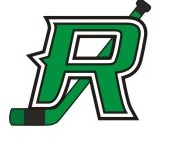 